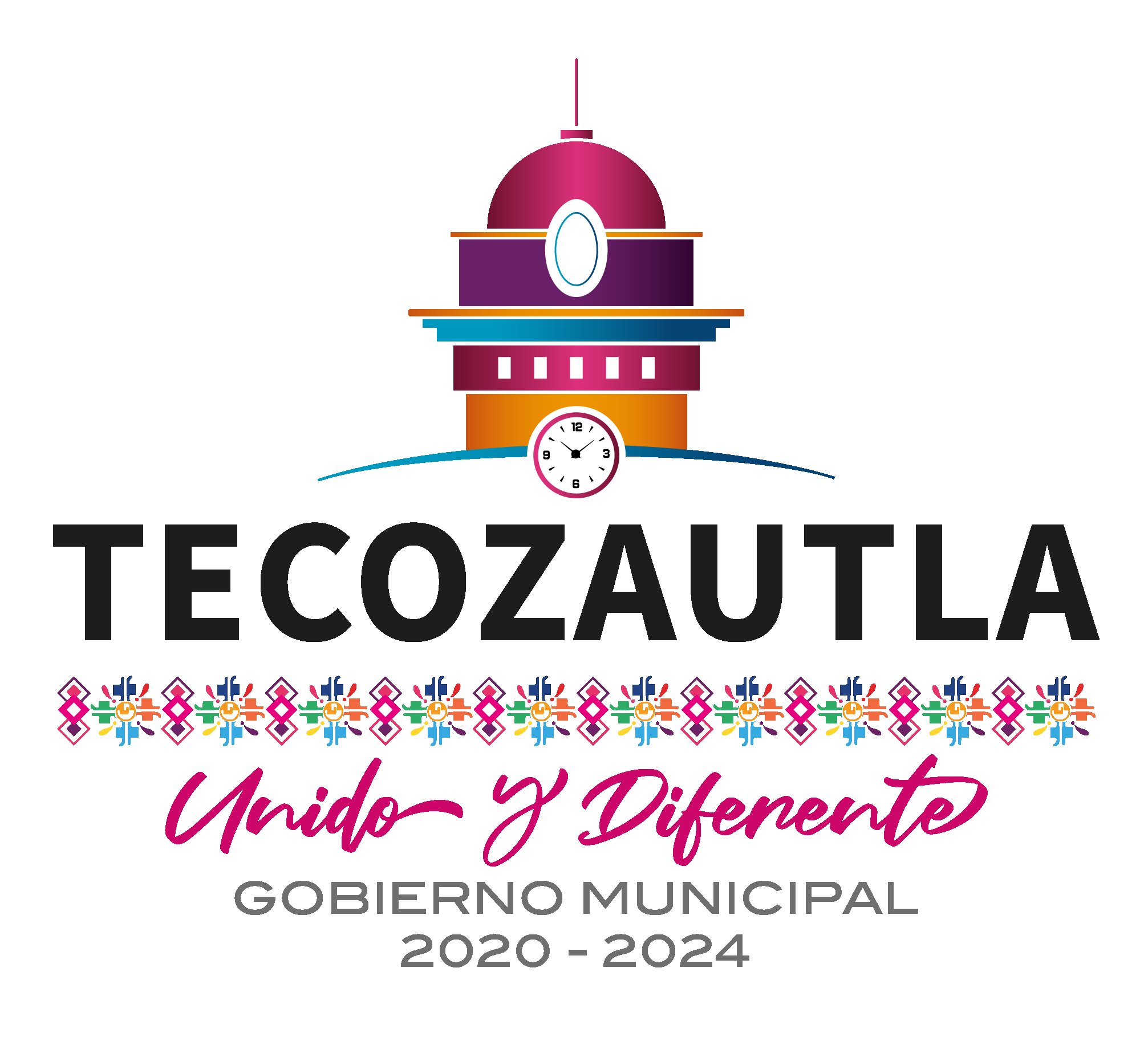 Elaboró 													Vo.Bo.L.C. Katia Mejía Mejía											Lic. Joel Elías PasoTesorera Municipal												Presidente Municipal de														Tecozautla, Hgo.Municipio de TecozautlaFormato de programas con recursos concurrente por orden de gobiernoDel 01 de enero al 30 de junio de 2023Municipio de TecozautlaFormato de programas con recursos concurrente por orden de gobiernoDel 01 de enero al 30 de junio de 2023Municipio de TecozautlaFormato de programas con recursos concurrente por orden de gobiernoDel 01 de enero al 30 de junio de 2023Municipio de TecozautlaFormato de programas con recursos concurrente por orden de gobiernoDel 01 de enero al 30 de junio de 2023Municipio de TecozautlaFormato de programas con recursos concurrente por orden de gobiernoDel 01 de enero al 30 de junio de 2023Municipio de TecozautlaFormato de programas con recursos concurrente por orden de gobiernoDel 01 de enero al 30 de junio de 2023Municipio de TecozautlaFormato de programas con recursos concurrente por orden de gobiernoDel 01 de enero al 30 de junio de 2023Municipio de TecozautlaFormato de programas con recursos concurrente por orden de gobiernoDel 01 de enero al 30 de junio de 2023Municipio de TecozautlaFormato de programas con recursos concurrente por orden de gobiernoDel 01 de enero al 30 de junio de 2023Municipio de TecozautlaFormato de programas con recursos concurrente por orden de gobiernoDel 01 de enero al 30 de junio de 2023Municipio de TecozautlaFormato de programas con recursos concurrente por orden de gobiernoDel 01 de enero al 30 de junio de 2023Municipio de TecozautlaFormato de programas con recursos concurrente por orden de gobiernoDel 01 de enero al 30 de junio de 2023Municipio de TecozautlaFormato de programas con recursos concurrente por orden de gobiernoDel 01 de enero al 30 de junio de 2023Nombre del ProgramaaFederalFederalFederalEstatalEstatalEstatalMunicipalMunicipalOtrosOtrosMontoTotalj=c+e+g+iNombre del ProgramaaDependencia / EntidadbAportación (Monto)cDependencia / EntidaddDependencia / EntidaddAportación (Monto)eDependencia / EntidadfDependencia / EntidadfAportación (Monto)gDependencia / EntidadhAportación (Monto)iFONDO DE APORTACIONES PARA LA INFRAESTRUCTURA SOCIA MUNICIPAL (FAISM)$ 22,088,922.60$ 22,088,922.60$ 22,088,922.60FONDO DE APORTACIONES PARA EL FORTALECIMIENTO DE LOS MUNICIPIOS Y DE LAS DEMARCACIONES TERRITORIALES DEL DISTRITO FEDERAL (FORTAMUN)$ 17,060,404.56$ 17,060,404.56$ 17,060,404.56